A Lagets hemmamatcherLagåtagande UngdomslagTänk på att ha minst 5 st dörrvakter, spelaringång, Pucken, entré dörrar samt dörren längst bort vid läktaren.Då dörrarna är s.k branddörrar så går låset upp så fort man öppnar dem inifrån, så när någon går ut genom dessa dörrar måsta man återigen regla dem. Var inte blyga och be att få se biljetten/ledarkortet/sponsorkort/spelarkort, det finns ett antal människor som försöker planka in, vilket vi tappar mycket entre´pengar på. Vi har fasta kostnader på ishyra (A lags match ca 1800:- ) Domarkostnad ca 6000:- ,så vi är tvungna att vara tuffa på detta för att täcka alla kostnader.Jag kommer inte att vara på plats alla A lags matcher för att informera så det är viktigt att ni förtydligar för era föräldrar vad som gäller.ESK Jackorna (gröna) hänger i städskrubben mittemot kansliet, skulle dörren (mot förmodan ) vara låst får man be vaktmästaren öppna den.Kassan stänger vid 2:a periodens nedsläpp och då är det ok att gå in utan att betala. 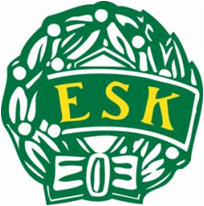 